	                  ПРОЕКТ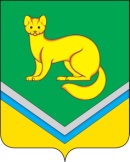 АДМИНИСТРАЦИЯСЕЛЬСКОГО ПОСЕЛЕНИЯ УНЪЮГАНОктябрьского районаХанты – Мансийского автономного округа – ЮгрыПОСТАНОВЛЕНИЕот  30 марта 2020 г.							                              № 94п.УнъюганО предоставлении дополнительных мер поддержки субъектам малого и среднего предпринимательстваВ соответствии с постановлениями Губернатора Ханты-Мансийского автономного округа - Югры от 18.03.2020 № 20 «О введении режима повышенной готовности в Ханты-Мансийском автономном округе – Югре», Правительства Ханты-Мансийского автономного округа-Югры от 20.03.2020 № 88-п «О предоставлении дополнительных мер поддержки субъектам малого и среднего предпринимательства», в целях поддержки субъектов малого и среднего предпринимательства в период введения в Ханты-Мансийском автономном округе – Югре режима повышенной готовности:  1. Предоставить субъектам малого и среднего предпринимательства отсрочку до 10 января 2022 года по уплате арендных платежей, начисленных за период с 01 марта 2020 года по 31 июля 2020 год, за владение и (или) пользование имуществом, находящимся в собственности муниципального образования сельское поселение Унъюган, земельными участками, государственная собственность на которые не разграничена, переданными им в аренду (далее - дополнительные меры поддержки).2. Отделу обеспечения жизнедеятельности и управления муниципальным имуществом Администрации сельского поселения Унъюган уведомить субъектов малого и среднего предпринимательства, являющихся арендаторами муниципальной собственности сельского поселения Унъюган, земельных участков, собственность на которые не разграничена, о предоставлении дополнительных мер поддержки. 3. Постановление разместить на официальном сайте Администрации сельского поселения Унъюган, в информационно-телекоммуникационной сети общего пользования (компьютерной сети «Интернет»).4. Контроль за исполнением постановления возложить на заместителя главы поселения по строительству и ЖКХ, заведующего отделом обеспечения жизнедеятельности и управления муниципальным имуществом Балабанову Л.В.Глава  сельского поселения Унъюган	           	                  		             В.И. Деркач